
english class lvIPlay “CITY BATTLESHIP” with a classmate: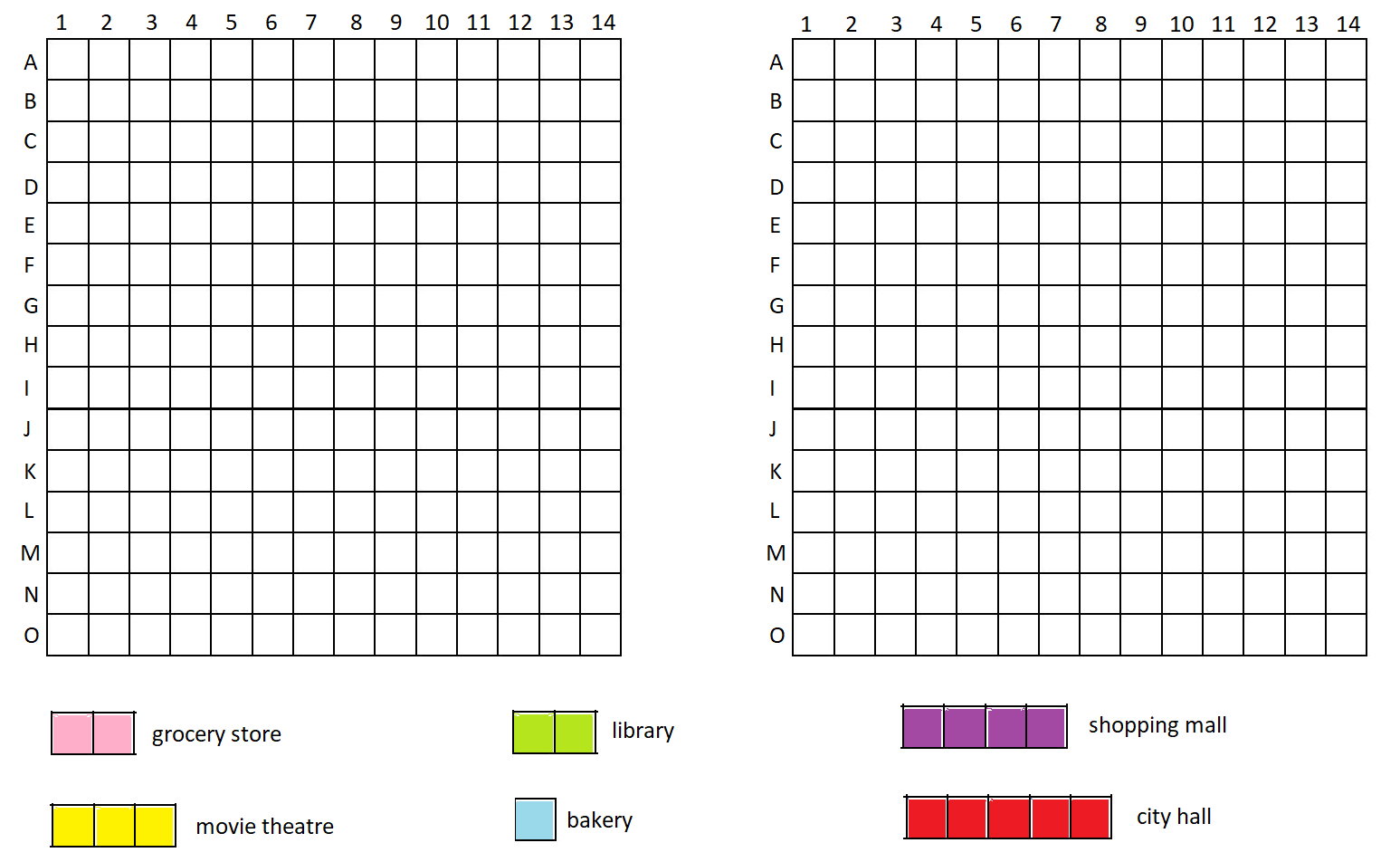 